分齡分眾服務規劃案例-國立公共資訊圖書館※樂齡學習服務一、樂齡學習資源區 營運簡介人口結構高齡化，是開發國家無可避免的趨勢。臺灣早於民國82年成為「高齡化國家」，為因應即將進入「高齡社會」來臨，規劃專為55歲以上樂齡族量身訂製之服務及閱覽空間，提供更豐富及方便的學習資源，以確保中高齡者教育權的落實，促使中高齡者成功適應老化，建構一個對樂齡族親善的閱讀空間。二、開放時間週二至週六：上午9時至下午9時週日：上午9時至下午5時三、服務對象樂齡書區館藏已開放外借，為方便大家架上取書後，可以迅速將圖書借出，入口處並設置一臺自助借書機，讀者借閱更輕鬆方便。開設研習課程:不定期開設包括藝術教育、生活保健、園藝或插花等相關課程。輔具:提供老花眼鏡、放大鏡、閱讀放大鏡（近B5尺寸）、擴視機等輔具供樂齡族使用。（老花眼鏡、閱讀放大鏡及放大鏡需要時，請洽服務櫃檯館員。）簡易醫藥設備:體溫計、血壓計、體脂計、急救箱等。（需要時，請洽期刊櫃檯館員。）坪數:約100坪。※多元文化服務隨著全球化浪潮，臺灣與世界各國之間的連繫日漸緊密，文化不再是以單一面向呈現，而是成為主流與多元的交會。而國立公共資訊圖書館為國立級之公共圖書館，以全國社會大眾為服務對象，提供所有讀者能有獲取公平、自由、適時及便利之圖書資訊權益。為尊重所有族群，體現多元文化價值，本館推動多元文化服務，期能以活動、服務、館藏等管道，提供國內外讀者優質的學習與休閒資源。本館目前的多元文化服務主要可分為四個方面，除與本館簽訂合作協定的美國資料中心、法國資料中心及英國資料中心外，另並提供東南亞新住民服務。三國資料中心設置於新館三樓多元文化服務區，東南亞新住民館藏設置在五樓外文圖書閱覽區，三樓樂齡書展區旁則有不定期的東南亞文化主題展，包括書展、文化展等。一、美國資料中心(American Corner)民國94年1月20日本館與美國在臺協會簽署協議書設立全臺第一個美國資料中心(American Corner)，目前館藏有4千餘冊(件)，多由美國國務院精選主題後寄送典藏，以介紹美國文化、文學等特色著作為主，另每月定期舉辦各類型活動，包括英語故事時間、共讀新聞英語及文化講座，每年平均逾70場，成效斐然；遷館後，目前新的美國資料中心已於新館多元文化區重新完工，以大峽谷為設計意象，並配備二臺觸控式電腦，提供電子書、實境導覽與美國學術交流基金會網頁導覽等資源，提供即時便利的瀏覽服務。二、法國資料中心(French Corner)民國100年6月16日本館與法國在臺協會簽署協議備忘錄，合作成立臺灣第一個「法國資料中心」（French Corner）。設置於新館三樓多元文化區的法國資料中心是一個別具代表性的法國文化廣場，佔地145平方公尺，規模堪稱亞洲之最，以法式簡約風格打造的舒適閱讀空間，不僅備有精美藏書，新穎的軟硬體設備，更將不定期安排多元文化活動，讓民眾深入認識法國文化。國立公共資訊圖書館致力於推動多元文化服務及提供不同面向的資訊以符合全球化浪潮，於此目標下，「法國資料中心」是一項指標性的法/臺合作案，由法國在臺協會─學術合作暨文化處提供出版品及法國國家圖書館的數位館藏資源。目前本中心館藏超過一千二百多冊原文進口書籍及中法譯本：舉凡藝術、文化、時尚、設計、電影、旅遊、美食等共16大類。即使民眾未曾接觸過法文，亦能瀏覽各類出版品，享受閱讀的樂趣。為紀念胡品清女士不遺餘力地在臺灣推廣法國作家的作品並翻譯成中文發行，特別設置胡品清出版/版權補助之書籍區予以展示。基於多元化的考量，「法國資料中心」也提供影音與電腦設備，內設有大螢幕數位電視，更獲得全球最大法語綜合娛樂頻道TV5 Monde授權，常態性播放該頻道法語精彩節目及影片。本中心亦設置一臺觸控式電腦，連結法國在臺協會─學術合作暨文化處官網「Voilà Taiwan」，收錄最新的法臺合作活動，讓讀者更能隨時隨地接收最新的資訊。為了讓「法國資料中心」的角色更活潑，本中心將定期舉辦法國留學說明會，亦將陸續安排系列精彩活動，包括：作家講堂、插畫家座談、法國電影欣賞、法語教學及藝文展覽等系列活動，期望藉由活動的推廣，不但能提供豐富的文化內涵和資訊，更能與民眾互動，深入認識歷史悠久的法蘭西文化！  三、英國資料中心(British Corner)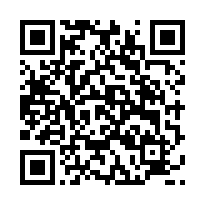 (QRcode連結BC影音介紹) 　　本館為發展多元文化服務以及促進文化交流，與英國文化協會臺北辦公室於民國100年12月22日簽署合作備忘錄，作為雙方合作成立「英國資料中心」(British Corner) 的開端。透過合作夥伴關係的建立，蒐藏相關新出版書籍、視聽資料、推廣海外留學及英國相關活動，內容涵蓋教育、考試、文化、英語學習、旅遊及藝術等資訊。「英國資料中心」設置於本館新館三樓的多元文化服務區，其空間設計具有吸引人之現代英國風，光線明亮，色彩鮮明。本中心提供從英國文化、歷史、社會、地理到留學等資訊，也針對民眾感興趣的主題，定期舉辦文化交流活動，包括講座、研習、文化活動及教育交流計畫等，並設有大型數位電視提供BBC即時新聞，使民眾可以享受英國多元化知識與服務。四、東南亞新住民服務本館為因應新住民族群的增加，近年來也開始增購部分東南亞多元文化館藏資料。為配合新館建置「多元文化服務區」，本館於民國99年擬訂了「東南亞語文圖書資料徵集短、中、長程發展計畫」，計畫性地發展東南亞多元文化館藏資源，期提供優質的選書與購置管道，協助縣市公共圖書館在未來購置東南亞語文圖書資料，以服務縣市鄉鎮地區新住民閱讀需求。並獲得教育部「閱讀植根計畫」的補助，根據上述東南亞人口分佈與人數，評估設定館藏資源購置優先順序，目前正積極執行東南亞語文圖書資料的徵集，購置越南文等6種語文。東南亞國家語文資料類型與主題，目前本館蒐集越南、印尼、泰國、緬甸、菲律賓、馬來西亞等6種語文的館藏資源，類型包括：圖書、報紙、雜誌、視聽資料等，供在臺居留的東南亞籍讀者使用。館藏範圍包括：心靈成長、親子教養、食材料理，家庭保健、家居設計、自我激勵、語言文學、旅遊及兒童讀物等範疇之圖書。累計至今已有東南亞多元館藏圖書近八千冊。本館東南亞新住民館藏部份設置在圖書館五樓外文專區，三樓樂齡書展區旁前則有不定期的東南亞文化主題展，包括書展、文化展等。五、原住民族資料區原住民館藏資源為本館重要館藏之一，為使讀者對原住民相關主題有完整性的了解，特於本館臺灣資料區內設「原住民族資料區」，區內典藏代表性之原住民館藏書籍約1,400餘冊，主題包括原住民族社會生活與風俗、文化、歷史、服飾、人文、祭禮及照片集等類別圖書資料供讀者於館內閱覽，專區於書櫃上方加上具有原住民意象的美工裝飾，方便民眾辨識檢閱。此外，並將於該專區設置閱覽桌椅，規劃及辦理原住民相關主題書展等，以吸引讀者至該區駐足及閱覽，並能給予讀者不同風格的閱讀感受。未來專區將持續積極充實與原住民主題相關圖書資料，使民眾對於原住民族有更全面性、巨觀性的了解。※聽視障服務為服務視障族群，本館於總館二樓設置「聽視障資訊中心」，採購視障讀者盲用電腦及相關輔具，加強蒐集有聲書、點字書、雙視書等館藏，設置無障礙空間及環境，歡迎視障讀者來館體驗專屬的「閱讀」氛圍，或可撥打專線電話由館員為您代借館藏並免費郵寄到府。視障讀者申請借閱館藏專線：04-22625100分機888。「聽視障資訊中心」館藏目錄請參照聽視障資訊中心館藏目錄頁面。一、服務對象．視覺、聽覺功能障礙者為主二、服務時間．週二至週六：上午9時至下午9時．週日：上午9時至下午5時三、服務項目．館藏資料借閱  ．瞽者郵袋寄送
．資訊設備借用  ．視障輔具借用
．推廣活動服務  ．空間借用服務
．電話諮詢服務  ．專人引導服務各區域名稱說明閱覽區閱覽區提供多種類書籍和多份雜誌報紙，讀者可於舒適的沙發閱讀書報或期刊。樂齡專區館藏以生活必修、興趣選修主題及回饋社會、超越自我專題等分類分區擺放，提供(1)財務管理、生活法律、保健運動(含醫療)、生活教育、家庭關係(含代間關係)、電腦網路(含數位資源)、臨終教育、(2)休閒旅遊(含園藝及圖鑑)、語言學習、音樂、戲劇表演、書法及繪畫、烹飪廚藝(含美食)、手工及藝術(含雕塑及居家設計)、文史哲(含小說)、(3)志工及樂齡教育工作者(含社會參與及退休規劃)、(4)生命故事及傳記、靈性及宗教學習等主題名稱，及另有大字書區。書籍館藏（期刊、報紙、主題書區除外）全面開放外借，可逕使用樂齡區入口自助借書機借閱。資訊檢索區提供電腦資訊設備供訊息檢索及休閒使用。2臺觸控電腦供閱讀數位新聞、5臺檢索電腦(22吋螢幕)及1臺Kiosk供查詢館藏資訊。數位休閒平臺：提供象棋、五子棋及西洋棋等數位棋藝。（平臺為直接登入使用，自動計時每次30分鐘為限（時間結束平臺將自動重新開機）移動式55吋大型螢幕：播放內容有衛教短片、多元文化服務科辦理活動照片及文宣宣導等資料。觸控閱報機：提供當日聯合報、聯合晚報、經濟日報及Upaper等4個報別。健康檢測區包括量血壓、提供健康資訊等服務。（需要時，請洽期刊櫃檯館員。）作品展示區以牆面方式展示學員課程學習成果及作品。（不定期）多元學習教室多元學習教室可供講座、手工藝、書法等各種多元活動進行。樂活區此區備有舒適的沙發及桌椅，面對綠園道及中庭，是欣賞風景的絕佳景觀區，讀者可於此區閱讀並眺望綠意盎然的美麗景緻；可進行小眾討論；觀賞衛教等短片；了解本館文教活動等。各區域服務說明表各區域服務說明表